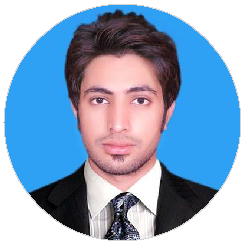 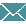 Irfan-397852@gulfjosbeeker.com 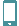 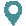 SKILLS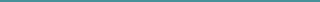 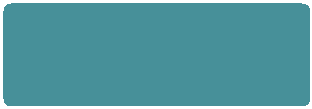 Proficient in Microsoft Oﬃce including Excel and Power pointCritical Thinking, Strong oral, written and interpersonal communicationTeamworkProject ManagementAbility to Work Under PressureConflict Resolution.Adaptability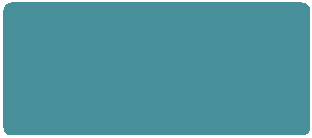 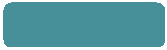 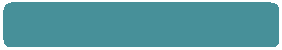 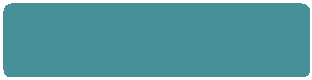 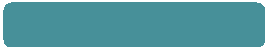 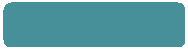 LANGUAGESSindhiNativeEnlishFull Professional ProficiencyUrduFull Professional ProficiencyINTERESTS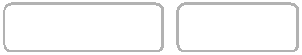 Computing	Puzzles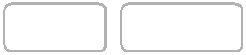 Chess	Gaming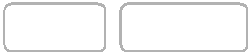 Music	ReadingIrfan 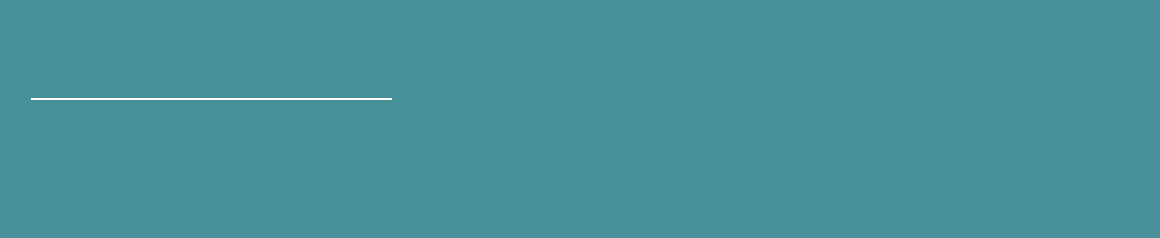 To work for a professionally managed company with a good organizational objective & friendly environment, in a capacity that oﬀers responsibility, challenge, job satisfaction and scope for organizational and personal, development and growth.WORK EXPERIENCE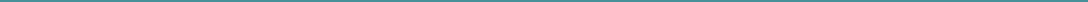 InterneeInformation and Archives department Sindh.02/2016 – 03/2017 Karachi Achievements/TasksAssist in all functions of the administrative unit/Utilizing large data to extract key information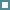 Customer Support Executiveibex Global Karachi04/2017 – 08/2017 Karachi,Pakistan Contact Center /Digital Media Marketing Design & Development Managed IT Services Knowledge Process . Achievements/TasksGood communications skillsAbility to listen and active problem solving skillsGood interpersonal skillsSocial Mobilizer2017 – 2019	Dadu, Sindh , (Pakistan)a Non Government Organization with physical presence and active projects in more than 9 districts of Sindh , PakistanAchievements/TasksImplementation and reporting of planned activitiesWork with local leaders to protection children from child violations and abuses on child protection.Facilitate and monitor the implementation of planned activities and community level engagements.Sensitization of children on child protection.Sensitize children, guardians/parents and other stakeholders about children’s rights and responsibilities with a view to identify child violations.Train communities and partners on implementation of CPU .CERTIFICATESNational Internship Program (02/2016 – 03/2017)EDUCATIONBachelor of Science (BS)University of Sindh01/2012 – 12/2015 jamshoro sindh,pakistan CoursesInternational RelationsACHIEVEMENTSCome up with a new idea that improved thingsIdentified a problem and solved it.